МІНІСТЕРСТВО ОСВІТИ І НАУКИ УКРАЇНИПРИКАРПАТСЬКИЙ НАЦІОНАЛЬНИЙ УНІВЕРСИТЕТ ІМЕНІ ВАСИЛЯ СТЕФАНИКА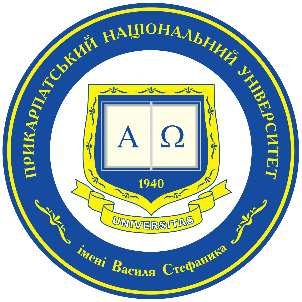 Факультет математики та інформатикиКафедра іноземних мовСИЛАБУС НАВЧАЛЬНОЇ ДИСЦИПЛІНИ «ІНОЗЕМНА МОВА»Освітня програма:       «Прикладна математика»                                        Перший (бакалаврський) рівеньСпеціальність: 		113 Прикладна математика                    	Галузь знань:  		 11 Математика та статистикаЗатверджено на засіданні кафедриПротокол № 1 від “29” серпня 2022 р.  м. Івано-Франківськ – 2022ЗМІСТ1. Загальна інформація2. Опис дисципліни3. Структура курсу 4. Система оцінювання курсу5. Оцінювання відповідно до графіку навчального процесу 		6. Ресурсне забезпечення7. Контактна інформація8. Політика навчальної дисципліни1. Загальна інформація2. Опис дисципліни3. Структура курсу4. Система оцінювання курсу5. Оцінювання відповідно до графіку навчального процесу Примітка: не рекомендується на один тиждень планувати кілька форм контролю.6. Ресурсне забезпечення7. Контактна інформація8. Політика навчальної дисципліниВикладач                                                              Тетяна СтрутинськаНазва дисципліниІноземна моваОсвітня програма Прикладна математикаСпеціалізації (за наявності)Спеціальність113 Прикладна математикаГалузь знань11 Математика та статистикаОсвітній рівень БакалаврСтатус дисципліниНормативна дисциплінаКурс / семестр1/1, 2 семестриРозподіл за видами занять та годинами навчання (якщо передбачені інші види, додати)Практичні заняття – 60 год.Самостійна робота – 120 год.залік Мова викладанняАнглійськаПосилання на сайт дистанційного навчанняhttps://d-learn.pro Іншомовна підготовка є невід’ємним складником формування комунікативної компетентності та важливою передумовою академічної та професійної компетентності студентів. Програма «Іноземна мова» розрахована на студентів бакалаврської програми. Навчальна програма передбачає систематизацію знань студентів з англійської мови в усіх її аспектах в рамках компетентнісного підходу.Навчальна програма відповідає радикальним змінам, що здійснюються в національній системі вищої освіти в Україні, які були започатковані процесом інтеграції країни в європейський простір вищої освіти.Курс іноземної мови носить міждисциплінарний характер та реалізується засобами предметно-мовного інтегрованого навчання шляхом використання сучасних технологій навчання міжкультурної комунікації, є одним із способів поєднання курсів гуманітарного циклу з дисциплінами фахової підготовки студентів.Навчальна програма  базується на принципах плюрилінгвізму, демократії та інновацій.Розвинути компетентності:ЗКО9. Здатність спілкуватися з представниками інших професійних груп різного рівня (з експертами з інших галузей знань/видів економічної діяльності).ЗК11. Здатність працювати в міжнародному контексті.ФК10. Здатність створення документів встановленої звітності, використання нормативно-правових документів.ФК16 . Здатність до ефективної професійної письмової й усної комунікації українською мовою та однією з офіційних мов ЄС.Досягти програмних результатів:РН18. Ефективно спілкуватися з питань інформації, ідей, проблем та рішень зі спеціалістами та суспільством загалом.РН20. Демонструвати навички професійного спілкування, включаючи усну та письмову комунікацію українською мовою та принаймні однією з офіційних мов ЄС .№ТемаРезультати навчанняЗавданняСеместр 1Семестр 1Семестр 1Семестр 11.Mathematics, my Special Field.Структура речення в англійській мові. Частини мови.Читати та розуміти тексти по темі, сприймати прочитану інформацію та коротко передавати зміст прочитаного;відтворювати лексико-граматичні конструкції у побутовому та професійному мовленні, міжособистісному та діловому спілкуванні.Опрацювання лексики за темою.Вправи на закріплення лексики, граматики, формування та розвиток монологічного та діалогічного мовлення. 2.Fields of Mathematics. Формоутворення та вживання часів групи Indefinite (Active Voice).Вміти спілкуватися за тематикою заняття тапрезентувати власні думки,відстоювати свою думку в дискусії;сприймати на слух і розуміти дискусії по темі;читати та розуміти тексти, сприймати прочитану інформацію та коротко передавати зміст прочитаного;знати правила вживання часів групи Indefinite (Active Voice).Виконання лексико-граматичних вправ, аудіювання; робота з текстами.3.History of Mathematics Development in Western Ukraine.Іменник та його категорії. Утворення множини іменників.Ефективно працювати з інформацією: добирати необхідну інформацію з різних джерел, критично аналізувати й інтерпретувати її, впорядковувати, класифікувати й систематизувати;відтворювати лексико-граматичні конструкції у побутовому та професійному мовленні.Виконання вправ на закріплення лексики, граматики, формування та розвиток монологічного та діалогічного мовлення, навичок письма, сприйняття інформації на слух та розуміння читання.4.Mathematical science in Ukraine. Злічувальні	та незлічувальні іменники.Виокремлювати мовленнєві моделі (Speech Patterns) iз запропонованих текстів та активізувати їх у усному мовленні;перекладати та переказувати від першої та третьої особи;читати та розуміти тексти на тему, сприймати прочитану інформацію та коротко передавати зміст прочитаного;розрізняти та застосовувати вивчені на занятті граматичні конструкціїВправи на закріплення лексики, граматики, формування та розвиток монологічного та діалогічного мовлення, навичок письма, сприйняття інформації на слух та розуміння читання.Завдання для індивідуальної роботи.Завдання для самостійної роботи.5.The Lviv School of Functional Analysis.Артикль. Основні правила вживання означеного і неозначеного артиклів. Вживати граматично й фонетично коректні висловлювання англійською мовою з використанням відповідної лексики з метою обговорення будь-якої з пройдених тем; перекладати та переказувати від першої та третьої особи;відповідати на запитання, відстоювати свою думку в дискусії.сприймати на слух і розуміти дискусії по темі;розрізняти та застосовувати вивчені на занятті граматичні конструкціїВправи на закріплення лексики, граматики, формування та розвиток монологічного та діалогічного мовлення, навичок письма, сприйняття інформації на слух та розуміння читання.Завдання для індивідуальної роботи.Завдання для самостійної роботи.6.Arithmetic. Артикль. Вживання артиклів з власними та географічними назвами.Вміти вести бесіду за тематикою заняття (діалогічне та монологічне мовлення);розуміти на слух тексти та діалоги за тематикою заняття;розрізняти розмовні й літературні вислови в межах пройденого матеріалу та активно вживати їх в усному й писемному мовленні;відтворювати вивчені на занятті лексико-граматичні конструкції у побутовому та професійному мовленніВправи на закріплення лексики, граматики, формування та розвиток монологічного та діалогічного мовлення, навичок письма, сприйняття інформації на слух та розуміння читання.Завдання для індивідуальної роботи.Завдання для самостійної роботи.7.Fundamental Operations.Формоутворення та вживання часів групи Continuous (Active Voice).Вміти спілкуватися за тематикою заняття тапрезентувати власні думки,відстоювати свою думку в дискусії;сприймати на слух і розуміти дискусії по темі;читати та розуміти тексти, сприймати прочитану інформацію та коротко передавати зміст прочитаного;Вправи на закріплення лексики, граматики, формування та розвиток монологічного та діалогічного мовлення, навичок письма, сприйняття інформації на слух та розуміння читання.Завдання для індивідуальної роботи.Завдання для самостійної роботи.8.Fractions.Типи питань: загальні, спеціальні, розділові та альтернативні.Вміти вести бесіду за тематикою заняття (діалогічне та монологічне мовлення);розуміти на слух тексти та діалоги за тематикою заняття;розрізняти Types of Questions та вміти застосовувати в усному та письмовому мовленніВправи на закріплення лексики, граматики, формування та розвиток монологічного та діалогічного мовлення, навичок письма, сприйняття інформації на слух та розуміння читання.Завдання для індивідуальної роботи.Завдання для самостійної роботи.9.Algebra.Прикметник. Ступені порівняння прикметників.Формулювати правильні питання до запропонованих відповідей, відповідати на запитання, відстоювати свою думку в дискусії.сприймати на слух і розуміти дискусії по темі;читати та розуміти тексти на тему, сприймати прочитану інформацію та коротко передавати зміст прочитаного;розрізняти Degrees of Comparison of Adjectives Вправи на закріплення лексики, граматики, формування та розвиток монологічного та діалогічного мовлення, навичок письма, сприйняття інформації на слух та розуміння читання.Завдання для індивідуальної роботи.Завдання для самостійної роботи.10.Signs used in Algebra.Формоутворення та вживання теперішнього перфектного часу (Present Perfect Active Voice).Test.Вміти вести бесіду за тематикою заняття (діалогічне та монологічне мовлення);розуміти на слух тексти та діалоги за тематикою заняття;відтворювати лексико-граматичні конструкції у побутовому та професійному мовленні, міжособистісному та діловому спілкуванні;правильно використовувати Present Perfect TenseВправи на закріплення лексики, граматики, формування та розвиток монологічного та діалогічного мовлення, навичок письма, сприйняття інформації на слух та розуміння читання.Завдання для індивідуальної роботи.Завдання для самостійної роботи.Тести.Семестр 2Семестр 2Семестр 21.Set Theory.Формоутворення та вживання минулого перфектного часу (Past Perfect Active Voice).Вміти вести бесіду за тематикою заняття (діалогічне та монологічне мовлення);відтворювати лексико-граматичні конструкції тематики заняття у побутовому та професійному мовленні, міжособистісному та діловому спілкуванні;Вправи на закріплення лексики, граматики, формування та розвиток монологічного та діалогічного мовлення, навичок письма, сприйняття інформації на слух та розуміння читання.Завдання для індивідуальної роботи.Завдання для самостійної роботи.2.Geometry.Формоутворення та вживання майбутнього перфектного часу (Future Perfect Active Voice).Вміти вести бесіду за тематикою заняття (діалогічне та монологічне мовлення);розуміти на слух тексти та діалоги за тематикою заняття;розуміти тексти та діалоги на слух за вивченою тематикою;розрізняти та правильно застосовувати Future Perfect Active VoiceВправи на закріплення лексики, граматики, формування та розвиток монологічного та діалогічного мовлення, навичок письма, сприйняття інформації на слух та розуміння читання.Завдання для індивідуальної роботи.Завдання для самостійної роботи.3.Applied  Mathematics and Modern Civilization.Формоутворення та вживання часів групи перфектного тривалого часу (Perfect Continuous Active Voice).Формулювати правильні питання до запропонованих відповідей, сприймати на слух і розуміти дискусії по темі;читати та розуміти тексти на тему, сприймати прочитану інформацію та коротко передавати зміст прочитаного;вміти вести бесіду за тематикою заняття (діалогічне та монологічне мовлення);знати граматичні конструкції за темою заняттяВправи на закріплення лексики, граматики, формування та розвиток монологічного та діалогічного мовлення, навичок письма, сприйняття інформації на слух та розуміння читання.Завдання для індивідуальної роботи.Завдання для самостійної роботи.4.Mathematical Modelling. Прийменник. Використання прийменників місця та часу.Вміти вести бесіду за тематикою заняття (діалогічне та монологічне мовлення);читати та переказувати тексти фахового спрямування;розуміти мову на слух з використанням вивченої лексики;виокремлювати з прочитаних текстів вивчені граматичні структуриВправи на закріплення лексики, граматики, формування та розвиток монологічного та діалогічного мовлення, навичок письма, сприйняття інформації на слух та розуміння читання.Завдання для індивідуальної роботи.Завдання для самостійної роботи.5.The History of Applied Mathematics.Засоби вираження майбутньої дії (Present Simple, Present Continuous, Future Simple, Future Continuous, Future Perfect, to be going to, to be about to). Test.Працювати з аудіо матеріалом, слухати та розуміти тексти у наступних монологічних і діалогічних текстових формах: dialogues, discussions, debates, radio and TV programs.Лексико-граматичний контроль; тестування6.Ukrainian Names in World Science.Прислівник. Утворення, структура та функції в реченні. Вміти вести бесіду за тематикою заняття (діалогічне та монологічне мовлення);розуміти на слух тексти та діалоги;Вправи на закріплення лексики, граматики, формування та розвиток монологічного та діалогічного мовлення, навичок письма, сприйняття інформації на слух та розуміння читання.Завдання для індивідуальної роботи.Завдання для самостійної роботи.7.The Age of Thinking Machines.Ступені порівняння прислівників.Вміти спілкуватися за тематикою заняття;вміти презентувати тезисно свої думки та знання стосовно тематики заняття;формулювати правильні питання до запропонованих відповідей, відповідати на запитання, відстоювати свою думку в дискусії.сприймати на слух і розуміти дискусії по темі;відтворювати лексико-граматичні конструкції у побутовому та професійному мовленні, міжособистісному та діловому спілкуванні;Вправи на закріплення лексики, граматики, формування та розвиток монологічного та діалогічного мовлення, навичок письма, сприйняття інформації на слух та розуміння читання.Завдання для індивідуальної роботи.Завдання для самостійної роботи.8.“What Is a Digital Computer? Пасивний стан дієслів. (Passive Voice).Ефективно працювати з інформацією: добирати необхідну інформацію з різних джерел, критично аналізувати й інтерпретувати її, впорядковувати, класифікувати й систематизувати;розрізняти розмовні й літературні вислови в межах пройденого матеріалу та активно вживати їх в усному й писемному мовленні;відтворювати лексико-граматичні конструкції у побутовому та професійному мовленніВправи на закріплення лексики, граматики, формування та розвиток монологічного та діалогічного мовлення, навичок письма, сприйняття інформації на слух та розуміння читання.Завдання для індивідуальної роботи.Завдання для самостійної роботи.9.Data (Information) Processing. Пасивний стан дієслів. (Passive Voice).Виокремлювати мовленнєві моделі (Speech Patterns) iз запропонованих текстів та активізувати їх у усному мовленні;перекладати та переказувати від першої та третьої особи;відповідати на запитання, відстоювати свою думку в дискусії.читати та розуміти тексти, сприймати прочитану інформацію та коротко передавати зміст прочитаного;знати та розрізняти займенникиВправи на закріплення лексики, граматики, формування та розвиток монологічного та діалогічного мовлення, навичок письма, сприйняття інформації на слух та розуміння читання.Завдання для індивідуальної роботи.Завдання для самостійної роботи.10.From Computers to Cyberspace. Grammar Revision. Test.Вживати граматично й фонетично коректні висловлювання англійською мовою з використанням відповідної лексики з метою обговорення будь-якої з пройдених тем; перекладати та переказувати від першої та третьої особи;сприймати на слух і розуміти дискусії по темі;читати та розуміти тексти, сприймати прочитану інформацію та коротко передавати зміст прочитаногоВправи на закріплення лексики, граматики, формування та розвиток монологічного та діалогічного мовлення, навичок письма, сприйняття інформації на слух та розуміння читання.Завдання для індивідуальної роботи.Завдання для самостійної роботи.Тести.Накопичування балів під час вивчення дисципліниНакопичування балів під час вивчення дисципліниВиди навчальної роботиМаксимальна кількість балівПрактичне  заняття90Самостійна робота10Максимальна кількість балів100Види навчальної
роботиНавчальні тижніНавчальні тижніНавчальні тижніНавчальні тижніНавчальні тижніНавчальні тижніНавчальні тижніНавчальні тижніНавчальні тижніНавчальні тижніНавчальні тижніНавчальні тижніНавчальні тижніНавчальні тижніНавчальні тижніНавчальні тижніНавчальні тижніРазомВиди навчальної
роботи1234567891011121314151617РазомПрактичнізаняття 55555551055555551090Самостійна робота 1010Всього за семестр100Матеріально-технічне забезпеченняМультимедіа, 
комп’ютери та іншеЛітература:БазоваІсаєва Г.Т., Тимошик О.М. English for Students of Mathematics: Навч. посіб. – 2-ге вид., переобл. і допов. – Львів: ПАІС, 2009. – 260 с.Virginia Evans, Jenny Dooley, J.J.Cassidy University Studies Career - Paths  - United Kingdom: Express Publishing, 2015 — 122p.Virginia Evans, Jenny Dooley, J.J.Cassidy University Studies Guide - United Kingdom: Express Publishing, 2015 — 120p.Murphy Raymond with William R.Smalzer. Grammar in Use: a self-study reference and practice book for intermediate student of English. - Second edition. - NewYork: Cambridge University Press 2005. - 341p.Львова Н., Лопатюк Н., Єсипенко Н., Орищук С., Pass your English Test!: Навчальний посібник — Чернівці: Книги — XXI, 2011.- 296с.ДопоміжнаMichael Swan,  Practical English Usage –Third edition – Oxford:University Press 2009. -658p.  Mary Ellen Munoz Page ESL Grammar Intermediate and Advanced, New Jersey: Research and Education Association 2008. - 375p.Верба Г.В., Верба Л.Г. Граматика сучасної англійської мови (Довідник) — Київ: NJD “ВП Логос-М” 2010.- 352с.Murray Bromberg, Melvin Gordon 1000 Words you need to know.- fourth edition.-NewYork: Barron’s Education Series, 2000.- 380p/Martin Hewings Advanced Grammar in Use: a self-study and practice book for advanced students of English.-Second edition.- UK: Cambridge University Press 2005.- 294 p.Jenny Dooley, Virginia Evans. Grammarway 4. Express Publishing. 2000. - 216 p.Longman Advanced Learner’s Grammar [a self-study reference & practice book with answers]. [ed. by Mark Foley & Diane Hall]. PEL, 2003. URL: (https://epdf.pub/longman-advanced-learners-grammar.htmnLongman Student Grammar of Spoken and Written English. [ed. by D. Biber, S. Conrad, G. Leech]. PEL, 2002 (https://epdf.pub/longman-advanced-learners-grammar.html)Murphy R. English Grammar In Use with Answers and CD ROM. 3rd edition. - Cambridge: Cambridge University Press, 2004. - 335 p. Thomson A.J. A Practical English Grammar. - Oxford: Oxford University Press, 2003. - 283 p.Інформаційні ресурсиwww.pu.if.ua/http://www.eslprintables.comhttp://www.busuu.comhttp://www.englishclub.com/http://esl.about.com/http://www.britannica.com/http://www.english-test.net/http://www.ted.com/http://www.grammarbank.com/http://learnenglish.britishcouncil.org/en/Oxford University Press - http://global.oup.com/?cc=ua Література:БазоваІсаєва Г.Т., Тимошик О.М. English for Students of Mathematics: Навч. посіб. – 2-ге вид., переобл. і допов. – Львів: ПАІС, 2009. – 260 с.Virginia Evans, Jenny Dooley, J.J.Cassidy University Studies Career - Paths  - United Kingdom: Express Publishing, 2015 — 122p.Virginia Evans, Jenny Dooley, J.J.Cassidy University Studies Guide - United Kingdom: Express Publishing, 2015 — 120p.Murphy Raymond with William R.Smalzer. Grammar in Use: a self-study reference and practice book for intermediate student of English. - Second edition. - NewYork: Cambridge University Press 2005. - 341p.Львова Н., Лопатюк Н., Єсипенко Н., Орищук С., Pass your English Test!: Навчальний посібник — Чернівці: Книги — XXI, 2011.- 296с.ДопоміжнаMichael Swan,  Practical English Usage –Third edition – Oxford:University Press 2009. -658p.  Mary Ellen Munoz Page ESL Grammar Intermediate and Advanced, New Jersey: Research and Education Association 2008. - 375p.Верба Г.В., Верба Л.Г. Граматика сучасної англійської мови (Довідник) — Київ: NJD “ВП Логос-М” 2010.- 352с.Murray Bromberg, Melvin Gordon 1000 Words you need to know.- fourth edition.-NewYork: Barron’s Education Series, 2000.- 380p/Martin Hewings Advanced Grammar in Use: a self-study and practice book for advanced students of English.-Second edition.- UK: Cambridge University Press 2005.- 294 p.Jenny Dooley, Virginia Evans. Grammarway 4. Express Publishing. 2000. - 216 p.Longman Advanced Learner’s Grammar [a self-study reference & practice book with answers]. [ed. by Mark Foley & Diane Hall]. PEL, 2003. URL: (https://epdf.pub/longman-advanced-learners-grammar.htmnLongman Student Grammar of Spoken and Written English. [ed. by D. Biber, S. Conrad, G. Leech]. PEL, 2002 (https://epdf.pub/longman-advanced-learners-grammar.html)Murphy R. English Grammar In Use with Answers and CD ROM. 3rd edition. - Cambridge: Cambridge University Press, 2004. - 335 p. Thomson A.J. A Practical English Grammar. - Oxford: Oxford University Press, 2003. - 283 p.Інформаційні ресурсиwww.pu.if.ua/http://www.eslprintables.comhttp://www.busuu.comhttp://www.englishclub.com/http://esl.about.com/http://www.britannica.com/http://www.english-test.net/http://www.ted.com/http://www.grammarbank.com/http://learnenglish.britishcouncil.org/en/Oxford University Press - http://global.oup.com/?cc=ua КафедраІноземних мов, каб. 707,+38(0342)596140 kim@pnu.edu.uaВикладачСтрутинська Тетяна Романівнастарший викладачКонтактна інформація викладача+38(050)6879601tetiana.strutynska@pnu.edu.uaПропуски занять (відпрацювання)Можливість і порядок відпрацювання пропущених студентом занять регламентується «Положення про порядок організації та проведення оцінювання успішності студентів ДВНЗ “Прикарпатського національного університету ім. Василя Стефаника ” ( введено в дію наказом ректора №799 від 26.11.2019) (див. стор. 4.).Ознайомитися з положенням можна за посиланням: ttps://nmv.pnu.edu.ua/нормативні-документи/polozhenja/Виконання завдання пізніше встановленого термінуУ разі виконання завдання студентом пізніше встановленого терміну, без попереднього узгодження ситуації з викладачем, оцінка за завдання - «незадовільно», відповідно до «Положення про порядок організації та проведення оцінювання успішності студентів ДВНЗ “Прикарпатського національного університету ім. Василя Стефаника ” ( введено в дію наказом ректора №799 від 26.11.2019) – стор. 4-5.Ознайомитися із положенням можна за посиланням: https://nmv.pnu.edu.ua/нормативні-документи/polozhenja/Невідповідна поведінка під час заняттяНевідповідна поведінка під час заняття регламентується рядом положень про академічну доброчесність (див. вище) та може призвести до відрахування здобувача вищої освіти (студента) «за порушення навчальної дисципліни і правил внутрішнього розпорядку вищого закладу освіти», відповідно до п.14 «Відрахування студентів» «Положення про порядок переведення, відрахування та поновлення студентів вищих закладів освіти» - ознайомитися із положенням можна за посиланням: https://nmv.pnu.edu.ua/нормативні-документи/polozhenja/Додаткові балиДодаткові бали надаються за активну навчальну та практичну діяльність, підготовку навчальних матеріалів, презентацій (5 б.).Неформальна освіта Можливість зарахування: наявність міжнародного сертифікату з іноземної мови: TOEFL, IELTS, FCE.